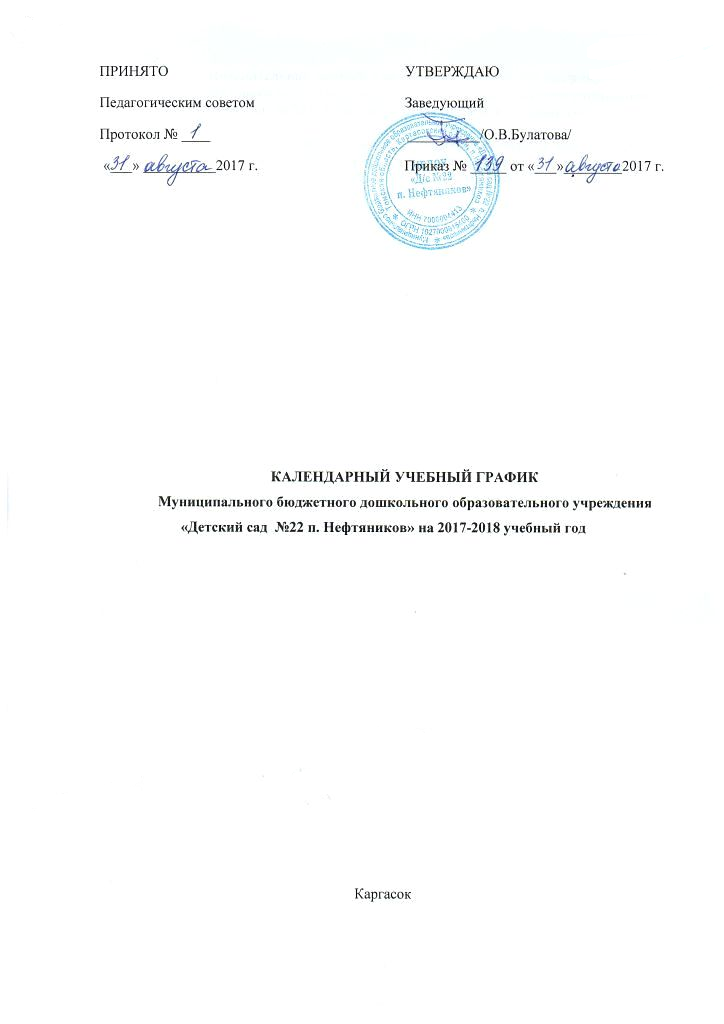 Пояснительная записка к календарному учебному графикумуниципального бюджетного дошкольного образовательного учреждения «Детский сад  № 22 п. Нефтяников» на 2017-2018 учебный годКалендарный учебный график – является локальным нормативным документом, регламентирующим общие требования к организации образовательного процесса в учебном году в Муниципальном бюджетном дошкольном образовательном учреждении «Детский сад №22 п. Нефтяников» (далее – Детский сад).Календарный учебный график разработан в соответствии с:- Федеральным законом от 29.12.2012 № 273-ФЗ «Об образовании в Российской Федерации».- Постановлением Главного государственного санитарного врача Российской Федерации от 15 мая 2013 г. № 26 « Об утверждении СанПиН 2.4.1.3049-13 «Санитарно-эпидемиологические требования к устройству, содержанию и организации режима работы дошкольных образовательных организаций».- Приказом Министерства образования и науки Российской Федерации от 30 августа 2013 г. № 1014 «Об утверждении порядка организации и осуществления образовательной деятельности по основным общеобразовательным программам – образовательным программам дошкольного образования».- Письмом Минобрнауки России «Комментарии к ФГОС ДО» от 28 февраля 2014 г. № 08-249.- Уставом Учреждения.Календарный учебный график учитывает в полном объеме возрастные психофизические особенности воспитанников и отвечает требованиям охраны их жизни и здоровья.Содержание календарного учебного графика включает в себя следующее:- режим работы Детского сада;- продолжительность учебного года;- количество недель в учебном году;- организация непосредственно образовательной деятельности и проектной деятельности;- перечень проводимых праздников для воспитанников;- сроки проведения мониторинга достижения детьми планируемых результатов освоения основной общеразвивающей программы дошкольного образования;- период проведения родительских собраний;- праздничные дни;- работа в Детском саду в летне-оздоровительный период;- часы приема специалистов и администрации Детского сада.Календарный учебный график утверждается приказом заведующего Детского сада до начала учебного года и заслушивается на Педагогическом советом. Все изменения, вносимые в календарный учебный график, утверждается приказом заведующего Детского сада, и доводятся до всех участников образовательного процесса.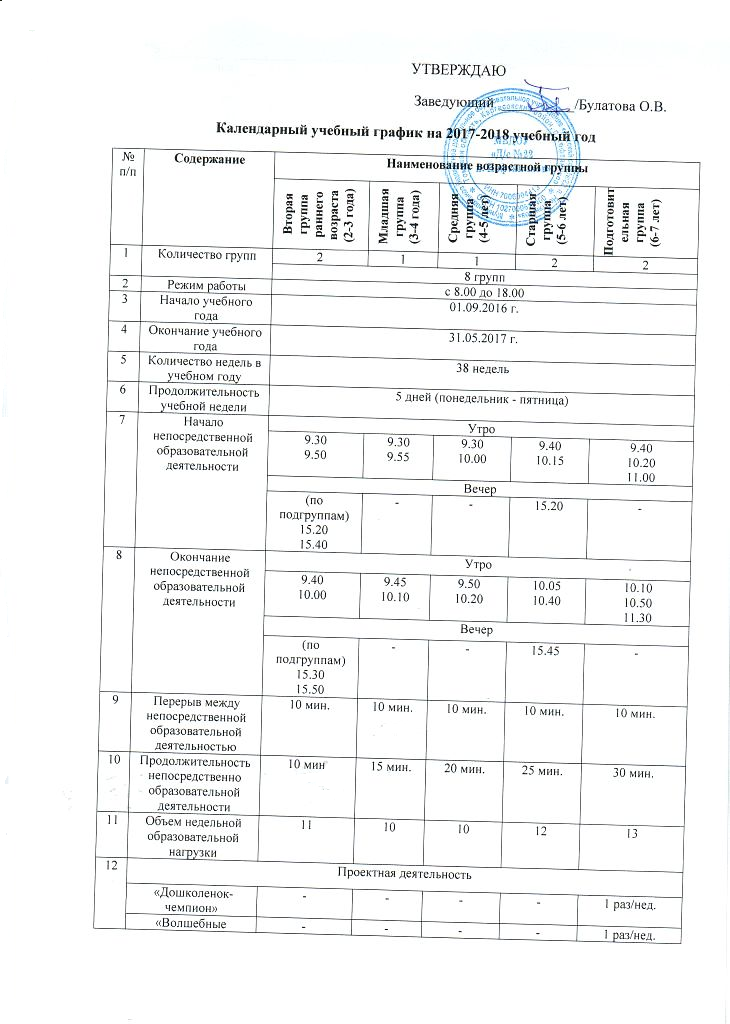 квадратики»«Дымковская игрушка»----1 раз/нед.«Сказочники»----1 раз/нед.«Маленькие эрудиты»---1 раз/нед.-«Волшебная страна Лего»---1 раз/нед.-«Маленькие россияне»--1 раз/нед.--«Фольклор для малышей»-1 раз/нед.---13Летний оздоровительный периодс 01.06.2018 г. по 31.08.2018 г.  с 01.06.2018 г. по 31.08.2018 г.  с 01.06.2018 г. по 31.08.2018 г.  с 01.06.2018 г. по 31.08.2018 г.  с 01.06.2018 г. по 31.08.2018 г.  14Перечень праздников Согласно основной общеобразовательной программе Детского сада Согласно основной общеобразовательной программе Детского сада Согласно основной общеобразовательной программе Детского сада Согласно основной общеобразовательной программе Детского сада Согласно основной общеобразовательной программе Детского сада 15Сроки проведения мониторинга (система оценки индивидуального развития детей)с 04.09.2017 г. по 18.09.2017 г.с 07.05.2018 г. по 21.05.2018 г.с 04.09.2017 г. по 18.09.2017 г.с 07.05.2018 г. по 21.05.2018 г.с 04.09.2017 г. по 18.09.2017 г.с 07.05.2018 г. по 21.05.2018 г.с 04.09.2017 г. по 18.09.2017 г.с 07.05.2018 г. по 21.05.2018 г.с 04.09.2017 г. по 18.09.2017 г.с 07.05.2018 г. по 21.05.2018 г.16Период проведения родительских собранийс 11.09.2017 г. по 25.09.2017 г.с 27.11.2017 г. по 11.12.2017 г.с 05.02.2018 г. по 19.02.2018 г.с 14.05.2018 г. по 28.05.2018 г.с 11.09.2017 г. по 25.09.2017 г.с 27.11.2017 г. по 11.12.2017 г.с 05.02.2018 г. по 19.02.2018 г.с 14.05.2018 г. по 28.05.2018 г.с 11.09.2017 г. по 25.09.2017 г.с 27.11.2017 г. по 11.12.2017 г.с 05.02.2018 г. по 19.02.2018 г.с 14.05.2018 г. по 28.05.2018 г.с 11.09.2017 г. по 25.09.2017 г.с 27.11.2017 г. по 11.12.2017 г.с 05.02.2018 г. по 19.02.2018 г.с 14.05.2018 г. по 28.05.2018 г.с 11.09.2017 г. по 25.09.2017 г.с 27.11.2017 г. по 11.12.2017 г.с 05.02.2018 г. по 19.02.2018 г.с 14.05.2018 г. по 28.05.2018 г.17Праздничные дниСогласно  календарным праздникам по производственному календарю на 2017-2018 гг.1, 2, 3, 4, 5, 6 и 8 января - Новый год;7 января - Рождество Христово;23 февраля - День защитника Отечества;8 марта - Международный женский день;1 мая - Праздник Весны и Труда;9 мая - День Победы;12 июня - День России;4 ноября - День народного единства.Согласно  календарным праздникам по производственному календарю на 2017-2018 гг.1, 2, 3, 4, 5, 6 и 8 января - Новый год;7 января - Рождество Христово;23 февраля - День защитника Отечества;8 марта - Международный женский день;1 мая - Праздник Весны и Труда;9 мая - День Победы;12 июня - День России;4 ноября - День народного единства.Согласно  календарным праздникам по производственному календарю на 2017-2018 гг.1, 2, 3, 4, 5, 6 и 8 января - Новый год;7 января - Рождество Христово;23 февраля - День защитника Отечества;8 марта - Международный женский день;1 мая - Праздник Весны и Труда;9 мая - День Победы;12 июня - День России;4 ноября - День народного единства.Согласно  календарным праздникам по производственному календарю на 2017-2018 гг.1, 2, 3, 4, 5, 6 и 8 января - Новый год;7 января - Рождество Христово;23 февраля - День защитника Отечества;8 марта - Международный женский день;1 мая - Праздник Весны и Труда;9 мая - День Победы;12 июня - День России;4 ноября - День народного единства.Согласно  календарным праздникам по производственному календарю на 2017-2018 гг.1, 2, 3, 4, 5, 6 и 8 января - Новый год;7 января - Рождество Христово;23 февраля - День защитника Отечества;8 марта - Международный женский день;1 мая - Праздник Весны и Труда;9 мая - День Победы;12 июня - День России;4 ноября - День народного единства.18Работа в летний периодФункционируем в обычном режимеФункционируем в обычном режимеФункционируем в обычном режимеФункционируем в обычном режимеФункционируем в обычном режиме19Прием специалистовПедагог-психолог – понедельник с 15.50 до 17.00 пятница с 14.00 до 15.00Педагог-психолог – понедельник с 15.50 до 17.00 пятница с 14.00 до 15.00Педагог-психолог – понедельник с 15.50 до 17.00 пятница с 14.00 до 15.00Педагог-психолог – понедельник с 15.50 до 17.00 пятница с 14.00 до 15.00Педагог-психолог – понедельник с 15.50 до 17.00 пятница с 14.00 до 15.0019Прием специалистовУчитель-логопед – среда с 14.00 до 15.00Учитель-логопед – среда с 14.00 до 15.00Учитель-логопед – среда с 14.00 до 15.00Учитель-логопед – среда с 14.00 до 15.00Учитель-логопед – среда с 14.00 до 15.0019Прием специалистовМузыкальный руководитель – пятница с 16.00 -17.00Музыкальный руководитель – пятница с 16.00 -17.00Музыкальный руководитель – пятница с 16.00 -17.00Музыкальный руководитель – пятница с 16.00 -17.00Музыкальный руководитель – пятница с 16.00 -17.0019Прием специалистовИнструктор по физической культуре – понедельник 13.00-14.00Инструктор по физической культуре – понедельник 13.00-14.00Инструктор по физической культуре – понедельник 13.00-14.00Инструктор по физической культуре – понедельник 13.00-14.00Инструктор по физической культуре – понедельник 13.00-14.0020Приемные часы администрации Детского садаЗаведующий – ежедневно с 09.00 – 17.00Старший воспитатель – ежедневно с 09.00 – 17.00Заведующий хозяйством – ежедневно с 09.00 – 17.00Заведующий – ежедневно с 09.00 – 17.00Старший воспитатель – ежедневно с 09.00 – 17.00Заведующий хозяйством – ежедневно с 09.00 – 17.00Заведующий – ежедневно с 09.00 – 17.00Старший воспитатель – ежедневно с 09.00 – 17.00Заведующий хозяйством – ежедневно с 09.00 – 17.00Заведующий – ежедневно с 09.00 – 17.00Старший воспитатель – ежедневно с 09.00 – 17.00Заведующий хозяйством – ежедневно с 09.00 – 17.00Заведующий – ежедневно с 09.00 – 17.00Старший воспитатель – ежедневно с 09.00 – 17.00Заведующий хозяйством – ежедневно с 09.00 – 17.00